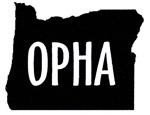 The Oregon Public Health Association Nursing Section Public Health Nursing Leadership Award Nomination FormName:  	Contributions:Criteria:The nominee must be a registered nurse and member of the Oregon Public Health Association.Nomination Process:Any nurse that is an OPHA member may submit a nomination. Submit a one- page summary of the nominee’s contributions and attributes and his/her potential for continued leadership in public health nursing.Send your nomination to: opha.nursing@gmail.comNomination Deadline:  April 22, 2019A Nursing Section committee will select the recipient for the OPHA Nursing Leadership Award who will be honored on May 13, 2019 at the Nursing Leadership Celebration Luncheon.Thank you for taking the time to submit a nomination!!Nominated by:  	Phone:  	Email:  	